医師職（公衆衛生） 平成２９年９月１３日実施論文考査の問題近年、性感染症の一つである「梅毒」が大阪府内のみならず、全国的に増加している。梅毒は、過去には大流行し、恐れられていた病気であったが、現在は、早期に治療すれば治る病気である。しかし、感染していることに気付かず放置していると、髄膜炎、進行性まひ、認知症等、重大な障がいをも引き起こすことがある。また、梅毒に感染していると、HIV感染症などの他の性感染症にも感染しやすくなる。以上のことを踏まえ、梅毒の予防及び感染拡大を防止するために、大阪府としてどのような取組みが必要か、資料１から５を参考とし、課題を挙げた上で、課題解決に向けた具体的な取組みを提案しなさい。また、提案した取組みを進める上で、府、市町村、関係機関等が果たすべき役割について、あなたの考えを述べなさい。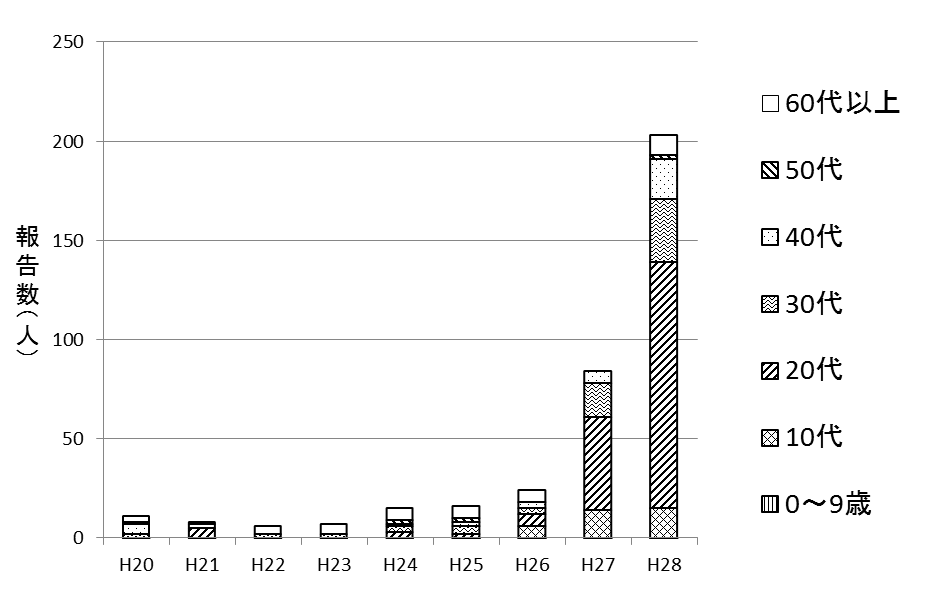 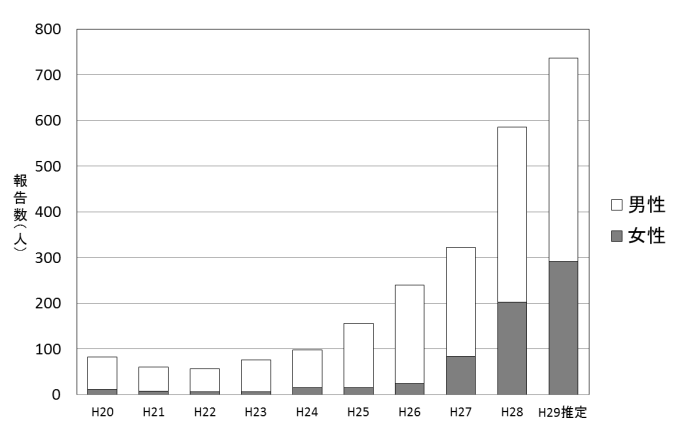 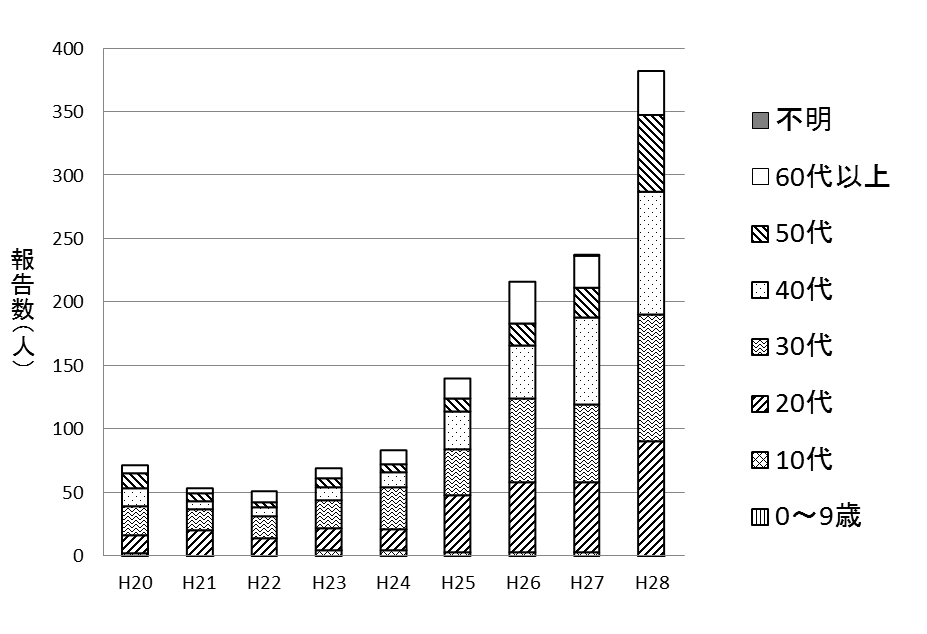 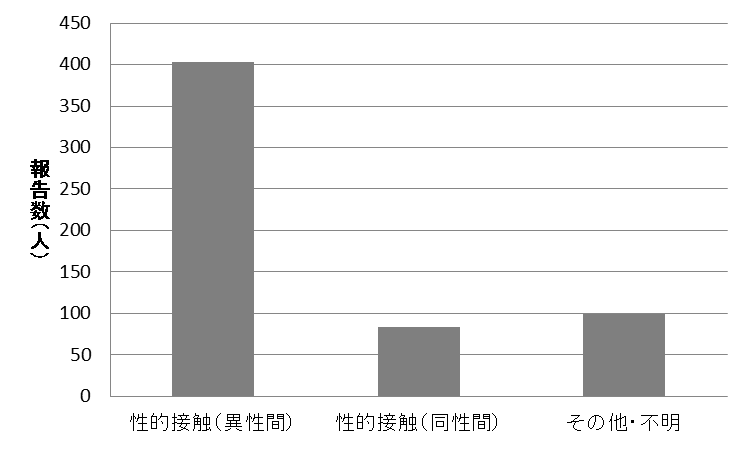 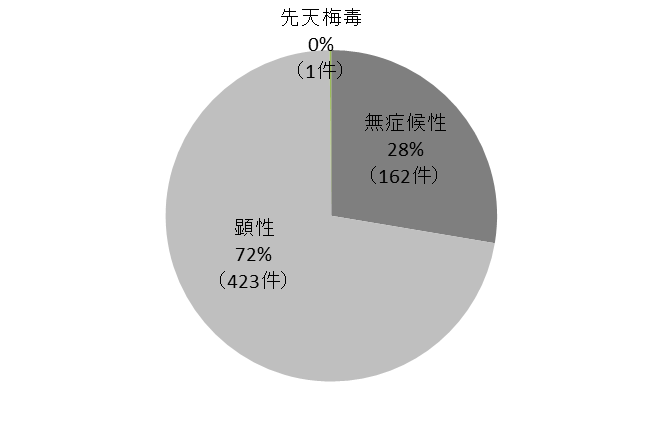 